ABSTRAKPENGEMBANGAN BAHAN AJAR BERBASIS PROBLEM BASED LEARNING PADA MATERI KPK DAN FPB DI KELAS V SDWIDIA ANGGRAINI BR PURBA NPM.191434122Penelitian ini bertujuan untuk mengembangkan bahan ajar berbasis Problem Based Learning yang pada materi KPK dan FPB di kelas V SD. Penelitian ini merupakan penelitian pengembangan (Research and Development) dengan menggunakan prosedur pengembangan ADDIE yang terdiri dari 5 tahap.. Instrumen yang digunakan untuk mengumpulkan data adalah angket atau kuesioner yang diberikan kepada beberapa penelaah ahli, yaitu penelaah ahli bahan ajar, penelaah ahli materi, penelaah ahli pembelajaran dan respon siswa. Skor validasi yang didapatkan dari penelaah ahli materi adalah sebesar 88, dari ahli bahan ajar sebesar 82, dari ahli pembelajaran sebesar 88 dan respon siswa sebesar 95,3. Dari skor tersebut dapat dikatakan bahwa bahan ajar berbasis problem based learning materi KPK dan FPB yang dikembangkan sudah “Sangat Layak” untuk digunakan pada proses pembelajaran. Dari hasil implementasi diketahui terjadi peningkatan pada hasil belajar siswa kelas V SD setelah menggunakan bahan ajar yang dikembangkan. Skor keseluruhan nilai siswa setelah menggunakan bahan ajar berbasis problem based learning materi KPK dan FPB, yaitu sebesar 85,75. Pada tahap evaluasi rata-rata skor yang didapatkan dari keseluruhan ahli, yaitu sebesar 88,37. Dari skor tersebut dapat dikatakan bahwa bahan ajar berbasis problem based learning materi KPK dan FPB yang dikembangkan “Sangat Layak” digunakan pada proses pembelajaran.Kata Kunci: Pengembangan, Bahan Ajar, Problem Based Learning, Tema KPK dan FPB.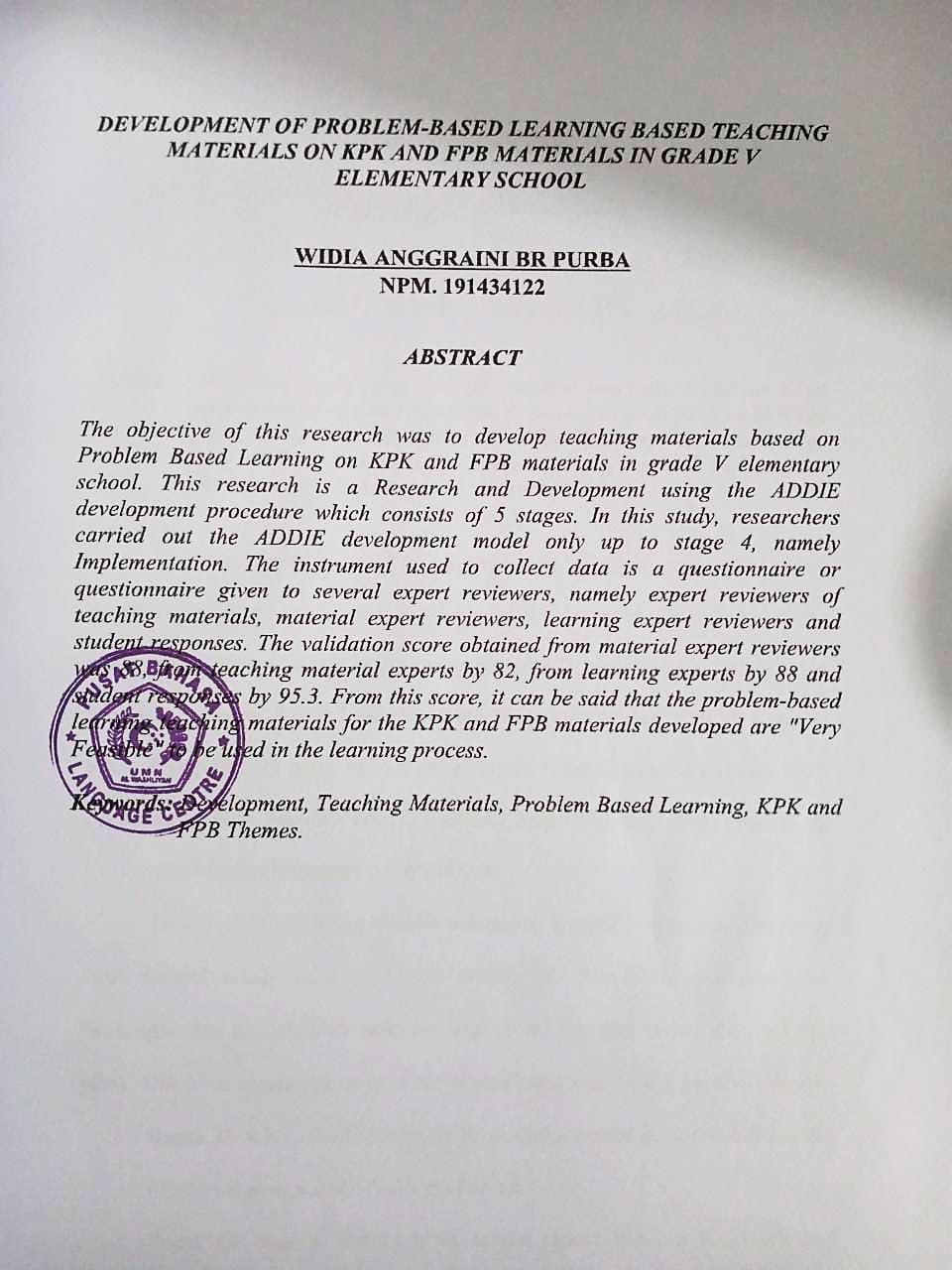 